Publicado en Madrid el 04/12/2023 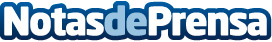 Limpieza Pulido: "La limpieza con productos de calidad en residencias geriátricas es una tarea crucial"El cuidado de los ancianos en residencias y geriátricos es una tendencia que ha crecido de forma escalada en los últimos años, debido a la población cada vez más envejecida. Estos centros no solo son hogares para los adultos mayores, sino que también son lugares donde la higiene y la limpieza son fundamentales para la salud y el bienestar de los residentesDatos de contacto:Limpieza PulidoLimpieza Pulido643 93 95 49Nota de prensa publicada en: https://www.notasdeprensa.es/limpieza-pulido-la-limpieza-con-productos-de Categorias: Nacional Madrid Servicios Técnicos Otros Servicios http://www.notasdeprensa.es